PROJEKTKONZEPT für ein Projekt                                                                                  im Rahmen des LEADER-Programms „Bocholter Aa“  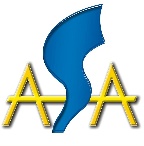 (bitte mailen an regionalmanagement@leader-bocholter-aa.de)                                ProjekttitelHandlungsfeld(bitte ankreuzen)   Lebenswerte Region   LandWirtschaft   Umwelt & Ökologie   Kultur-Marketing-TourismusGeplanter ProjektstartGeplante Projektlaufzeit (in Monaten)AntragstellerAdresseAnsprechpartnerTelefon, MailWeitere Projektpartner(Name der Organisation, Ansprechpartner,Telefon, MailWas ist der Anlass für dieses Projekt – warum soll das Projekt durchgeführt werden?Welche konkreten Maßnahmen sind im Rahmen des Projektes geplant – was genau ist Inhalt des Projektes? (Hinweis: Evtl. ist es sinnvoll, den Inhalt in verschiedene Phasen/Arbeitspaketen aufzuteilen und/oder eine Grafik/Tabelle zur Veranschaulichung einzufügen.)Welche Ziele werden mit dem Projekt verfolgt?Welche Zielgruppen sollen angesprochen werden, und wie werden diese angesprochen (PR-Maßnahmen)? Wo liegt der regionale Mehrwert für die gesamte LEADER-Region?Welche Synergien gibt es mit anderen Maßnahmen? Wo soll das Projekt am Ende stehen - was soll dann konkret erreicht sein?Wie geht es dann nach Projektende mit dem Projekt weiter? Kostenplan in Euro mit ErläuterungenKostenplan in Euro mit ErläuterungenKostenplan in Euro mit ErläuterungenKalkulierte Kosten BruttoKalkulierte Kosten BruttoErläuterungen zu den KostenPersonalkostenSachaufwendungenFremdleistungenGESAMTVerteilung der Kosten auf die JahreVerteilung der Kosten auf die JahreJahrKostenFinanzierungsplan in EuroFinanzierungsplan in EuroFinanzierungsplan in EuroBetragErläuterungen zur FinanzierungGesamtausgaben(-) Ausgaben nicht förderfähig(-) EinnahmenGESAMT FörderfähigLEADER-MittelEigenmittelSpenden/DrittmittelGESAMT